Inter-University Council Purchasing Group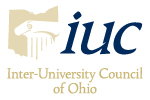 Inter-University Council of Ohio10 West Broad Street, Suite 450Columbus, Ohio 43215 Phone (330) 968-4460E-Mail: es@uakron.edu Web Page: www.iucpg.com To:	All IUC-PG Member Institutions					       September 1, 2015	BeecherHill (aka SC Search Consultants, llc)Greenwood/Asher & AssociatesHarris Search AssociatesHudepohl & AssociatesIsaacson, Miller, Inc.Parker Executive Search	R. William Funk & AssociatesPrice Agreement UN15-003 for Executive Search Firm ServicesThis is a price agreement for Executive Search Firm Services for the State of Ohio Institutions of Higher Education as listed on the IUC-PG membership roster. The term of the price agreement shall commence on the first day of September, 2015 and shall terminate on the thirty-first (31) day of August, 2018.  The IUC-PG reserves the right to extend the price agreement for up to two (2) additional year, one year at a time, subject to the mutual agreement of the IUC-PG and the selected vendor(s).    The IUC-PG reserves the right to extend the resultant agreement beyond the normal expiration date if the IUC-PG determines it to be in their best interest and the selected vendor(s) agree.The provisions expressed in Request for Proposal (RFP) UN15-003 are incorporated and made a part of this agreement.  For additional information or details of this IUC-PG price agreement, please see Attachment A (Awarded Vendor Information) shown below and on the IUC-PG website at the following address: http://www.iucpg.comAdministrative Fee:  Supplier will provide to the Inter-University Council Purchasing Group (IUC-PG), a Contract Administrative Fee (CAF), to be calculated quarterly, which is equivalent to one-half of one percent (.50%) of the total invoice amounts of all orders shipped pursuant to this Agreement during the previous quarter. These fees are to offset the expenses of the IUC-PG in administering this Agreement and are disclosed to and approved by its Members. The selected vendor is required to submit quarterly usage reports via the IUC-PG online report process. The Administrative Fee shall be made payable to The Inter-University Council Purchasing Group within 30 days from the end of each quarter. The above referenced payments are to be sent to the IUCPG, C/O Inter-University Council of Ohio, Attention:  Cindy McQuade, 10 West Broad Street, Suite 450, Columbus, OH  43215.						__________(Signature on File)__________						                        Gene Stephens						 IUC-PG, Director of Strategic ProcurementATTACHMENT A                                                                                          (Effective 5-19-2016)UN15-003 - Executive Search Firm Services                                  Awarded Vendor Information 	                           Page 1BeecherHill                                             31-1732636                 aka  SC Search Consultants, llc           Extends to AICUO                                250 Civic Center Dr., Suite 105                  Columbus, Ohio  43215Contact:   Cindy HilsheimerPhone:     614-939-4240Fax:          614-939-4250E-mail:     hilsheimer@beecherhillsearch.comWebsite:  www.Beecherhillsearch.comPayment Terms: Upon ReceiptDiscount/Fee Schedule Executive search services = 28% of first year base                                              salary excluding signing                                              bonus or other                                              expenses.                                             3 equal installments.Misc. business expenses:  background screens, references, printing included in fee.Other expenses: Travel expenses and cost of posting positions (if desired).  Greenwood/Asher & Associates, Inc      20-06854960                 42 Business Center Dr, Suite 206              Extends to AICUOMiramar Beach, FL   32550Contact:  Jan GreenwoodPhone:    (850) 650-2277Fax:        (850) 650-2272E-mail:    jangreenwood@greenwoodsearch.comWebsite: www.greenwoodsearch.comPayment Terms: Net 30Discount/Fee Schedule Executive search service  = 33 1/3% of first year’s                                             cash compensation.                                             Minimum fee of $60,000.Misc. business expenses expressed as a % of fee: 12% of fee for indirect expenses.Other Expenses:Direct expenses, based on client.Harris Search Associates                        31-15761814236 Tuller Road                                        Extends to AICUODublin, OH  43017Contact:   Jeffrey HarrisPhone:     614-798-8500 ext. 125Fax:         614-798-8588E-mail:     jeff@harrisandassociates.com Website:  www.harrisonandassociates.comPayment Terms: Net 30Discount/Fee Schedule Executive search services = 27% of total                                               compensation                                               for remainder of 2015.                                               30% of total cash                                              compensation                                              beginning 2016.Misc. business expenses, expressed as a % of fee:Indirect expenses are billed as a one-time charge of $3,500. Other Expenses:  Travel, lodging, meals, background check, etc. will be preapproved and billed at cost, and due upon receipt.Hudepohl & Associates, Inc.                 35-2519438                 1251 Jupiter Park Dr.                               Extends to AICUOSuite 10Jupiter, FL 33458Contact:  Gary HudepohlPhone:    (614) 571-3056Fax:         N/AE-mail:     ghudepohl@hudepohl.comWebsite:  www.hudepohl.comPayment Terms: Upon Receipt                                                                           Page 2Discount/Fee Schedule Executive search services = 33 1/3% of total cash                                              compensation.                                                Minimum fee of $65,000.Misc. business expenses, expressed as a % of fee: No misc. expenses, such as telephone, fax, research, etc., charged.Other Expense:  Advertising and travel costs charged at actual cost.Reference interviews - $650/candidate.Issacson, Miller, Inc.                              04-3061714263 Summer St.                                       Extends to AICUOBoston, MA 02210Contact:    John FahyPhone:     (617) 262-6500Fax:         (617) 986-7101E-mail:     jfahy@imsearch.comWebsite: www.imsearch.comPayment Terms: Net 30Discount/Fee ScheduleExecutive search services =  33 1/3% of total                                                 compensation                                               Minimum fee of $50,000.Misc. business expenses, expressed as a % of fee:11% of fee for indirect expenses -  no receipts.Other Expense:  Direct expenses at actual cost with receipts.Parker Executive Search, LLC               81-1786717                 Five Concourse Pkwy, Suite 2900          Extends to AICUOAtlanta, GA  30328Contact:   Laurie WilderPhone:     770-804-1996 ext. 101Fax:         770 804-1917E-mail:     lwilder@parkersearch.comWebsite:  www.parkersearch.comPayment Terms: Net 30Discount/Fee Schedule Executive search services = Based on salary:                                   >$350,000 =>            negotiated                                   $250,000.-$350,000 => 30%                                   $150,000.-$249,999 => $65,000.                                     < $150,000. => $60,000.  Misc. business expenses, expressed as a % of fee: 10% of the fee.Other expenses:  N/AR. William Funk & Associates                20-5477223100 Highland Park Village                         Extends to AICUOSte. 200Dallas, TX  75205Contact:    Krisha CrealPhone:     (214) 522-1222Fax:          (214) 295-3312E-mail:     krisha.creal@rwilliamfunk.comWebsite:  www.rwilliamfunk.comPayment Terms:  Net 30Discount/Fee Schedule Executive search services = 33 1/3% of 1st year                                              anticipated salary.                                              Fixed Fee is available.  Misc. business expenses, expressed as a % of fee: 10% of the fee.Other expenses:  Candidate and Consultant Travel,advertising, background checks, etc.